Publicado en Valencia el 07/06/2023 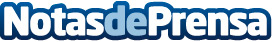 Ports.tech lanza en España un revolucionario hub de soluciones para puertos deportivos y clubes náuticos"Ports.tech: Innovación y transformación para la gestión de puertos deportivos en España"Datos de contacto:Departamento de Comunicación de Ports.Tech622056500Nota de prensa publicada en: https://www.notasdeprensa.es/ports-tech-lanza-en-espana-un-revolucionario Categorias: Nacional Finanzas Madrid Valencia Nautica Software Sector Marítimo Innovación Tecnológica http://www.notasdeprensa.es